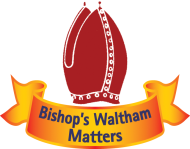 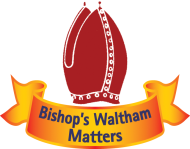 Present:			Cllr Jones		Vice Chairman & Acting ChairmanCllr Nicholson					Cllr Stallard				Cllr Webb		Co-opted Member				Cllr Smith 		Co-opted Member				Cllr Williams				Cllr Wilson		Co-opted MemberIn attendance:			Mrs H Fisher		Finance Manager				Mrs E McKenzie	Executive OfficerMembers of the public:	0Cllr Jones welcomed those present to the meeting and explained that, in light of the resignation of Cllr Iro from the Council and therefore the Chairmanship of the Finance, Policy and Resources Committee, he would be Acting Chairman for this meeting as required of his Vice Chairman position. He thanked the three non-committee members for attending the meeting and asked that their co-option to the committee be approved and minuted along with the apologies for non-attendance.FPR230/23	To receive and accept apologies for non-attendance and approve the co-option to this committee meeting of Cllr Smith, Cllr Webb and Cllr Wilson.Cllr Marsh – work commitmentCllr Pavey – family commitmentResolved: To accept apologies for non-attendance and approve co-option of Cllr Smith, Cllr Webb and Cllr Wilson to the committee meeting of 2.4.24Proposed: Cllr NicholsonSeconded: Cllr StallardAll in favourFPR231/23	To receive and accept declarations of disclosable pecuniary interests relating to items on 			this agendaNone.FPR232/23	To receive and accept any personal, pecuniary and non-pecuniary interests relating to 				items on this agenda		None.FPR233/23	Public Session		No members of the public were present.Cllr Jones mentioned his recent visit to the Men’s Shed and the group’s expansion needs. He would ask for further consideration of their request for land for a new building at a future meeting. Cllr Smith raised the matter of the yellow zig zag lining around the Ridgemede Estate needing clear time restrictions – this would be brought to the Planning and Highways Committee for consideration.FPR234/23	To approve the minutes from the meeting of the Finance, Policy and Resources Committee – 5th March 2024Resolved: to approve minutes of the Finance, Policy and Resources Committee – 5th March 2024Proposed: Cllr Nicholson		Seconded: Cllr Stallard	All in favour who were present at the meeting of 5th March 2024.FPR235/23	Actions arising from the meeting of the Finance, Policy and Resources Committee– 5th March 2024	St John Ambulance Hall purchase close to completion with the paperwork now signed. Payment had been positioned ready for exchange.Internal Auditor actions noted as complete.FPR236/23	Report from Finance Manager Noted.It was explained, following Cllr Iro’s resignation, that any banking instruction or payment approvals would be covered by the remaining three signatories until the new Council positions were appointed in June.Issues arising with World Pay charges and Business Rates in the Jubilee Hall car park were noted. These matters would be referred to the Halls and Grounds Committee to consider and recommend any relevant further actions.FPR237/23	Finance matters:Payments ScheduleResolved: to approve the payments tabled to a total amount of £261,302.00Proposed: Cllr NicholsonSeconded: Cllr SmithAll in favourBank Account Reconciliation Month 11It was noted that the Barclays accounts were slowly but steadily being closed down.Resolved: to note the review of the Bank Account Reconciliations Month 11 by the Chairman.Proposed: Cllr WebbSeconded: Cllr Williams All in favourParish Council Balance SheetResolved: to note the Parish Council Balance Sheet Proposed: Cllr WilliamsSeconded: Cllr NicholsonAll in favour	Income and Expenditure Forecast It was requested, for clarity, to update the title of the line to ‘Monetary Net Assets’Resolved: to note the Income and Expenditure Forecast Proposed: Cllr JonesSeconded: Cllr NicholsonAll in favourv) Ear Marked ReservesNoted.  The money reserved for the Bishops Waltham to Botley Bridleway was noted as covering the St John Ambulance Hall purchase at this time. The outstanding money for the Southern Footpath due from WCC was noted. The Finance Manager was chasing this payment.FPR238/23	Capital Control Report Noted. FPR239/23	Annual Investment ReportThe report was favourably noted. A sound investment of interest was recorded and the Finance Manager was thanked for her proactive approach and monitoring of this money.FPR240/23	Asset Register ReviewThe Finance Manager reminded Committee that, due to some changes on the register, a reinstatement value would need to be noted at Year End.The good work of the Finance Manager, Cllr Jelf and Cllr Stallard was recorded for this project and a summary report was due to recommend actions for 2024/5 in terms of pre-checks and a labelling system for assets.Resolved: To approve the Asset Register as of 2.4.24Proposed: Cllr StallardSeconded: Cllr NicholsonAll in favour.ACTION: To submit summary report with recommended actions for 2024/5 ACTION: Cllr Jelf & Cllr StallardFPR241/23	Cyber SecurityThe Finance Manager brought this matter to the attention of Committee. Cllr Stallard explained the key requirement to define the risks and then recommend actions to cover/defend against such. This should be listed as part of the Financial Risk Assessment (and is currently in the Action Plan thereof for 2024/5). ACTION: To draft an action plan to send to the Council’s technical support team to ensure adequate cover is in place. 								ACTION: Cllr StallardFPR242/23	Allotment PaperThe paper was presented by the Executive Officer and Finance Manager and an explanation provided regarding this matter.Resolved: To ratify the process of payment to Beeline Fencing for Allotment Deer Fencing and invoicing Crest Nicholson for the agreed project costs and refer to Full Council for further ratification. Proposed: Cllr WebbSeconded: Cllr SmithAll in favour.								ACTION: Executive OfficerFPR243/23	Requests for future agenda items		Cyber SecurityCar Park Ticket MachinesFPR244/23	Date of next meeting – Tuesday 7th May 2024Noted.FPR245/23	Motion for confidential business:  The Chairman then moved:That in view of the confidential nature of the business about to be transacted, it is advisable in the public interest that the public and press be temporarily excluded, and they are instructed to withdraw in accordance with the provisions of the Public Bodies (Admissions to Meetings) Act 1960.FPR246/23	Debtors’ List 		The February debt was noted as now cleared.The March notes were mostly paid and outstanding debt by Crest Nicholson, as per earlier agenda item, was being actively pursued.FPR247/23	Facilities Review – Update		The Committee received the updates as tabled and noted them.		St John Ambulance Hall The formal documents had been signed today by the Council Chairman, Chairman of Halls and Grounds Committee and the Executive Officer. The exchange was due later this week with monies in position for this too. It was noted that an action list would be drawn up to ensure new landlord responsibilities were adhered to. VAT advice was being sought by the Finance Manager.Well House		Redecoration was well in hand and due for completion by the end of the week.Remedial works required had been identified for consideration.Cllr Jones presented his analysis of the building and recommended a listing for commercial sale at a lowered price be agreed.The valuation of 2021 was noted against the estate agent valuation in 2023.Correspondence received regarding a possible building as a ‘Hot Desk Hub’ was noted.Resolved: To check the current estate agent contract to ascertain end of contract notice period.To liaise with the estate agent regarding interest in the property and the consideration of a lower sale price, which the working group had delegated authority to confirmTo plan and action move to second estate agent if working group consider such necessaryTo investigate property as an option for the WCC New Homes TeamTo keep in mind the ‘Hot Desk Hub’ idea going forwardProposed: Cllr NicholsonSeconded: Cllr WebbAll in favour						ACTION: Cllr Jones / Cllr Williams / Exec OfficerFPR248/23	Land Transfers – Update, including Legal Fees QuotationResolved: To note the updates tabled and to agree the solicitor fees and conditions as tabled for the Albany Wood land transferProposed: Cllr WilliamsSeconded: Cllr WilsonAll in favourFPR249/23	Recommendations from Halls And Grounds CommitteeQuotations for Upgrade of Haul Road at Priory Park to Provide Permanent Year-Round Pedestrian Access to Skatepark – for consideration Quotations for Tree Work at Oak Road – for approval Quotations for Tennis Courts Repainting - for considerationDynamos Licence Renewal – for approvalProposed Changes to Dynamos’ Event Licence – for approvalProcurement of Tractor – for considerationBowls Club Licence Renewal – for considerationCorrespondence from Public Procurement Review Service regarding the Jubilee Hall Solar Panel Tender Process – for information Quotations for Upgrade of Haul Road at Priory Park to Provide Permanent Year-Round Pedestrian Access to SkateparkThis project was noted as unbudgeted but funds were available from underspend in other projects (Tractor/Mower/Southern Footpath). There could also be funding found due to the path being an additional accessible route to council facilities. The quotations were not ‘like for like’ and were carefully deliberated.Resolved: To appoint BQS as the contractor for the construction of a haul road at Priory Park at a cost of £17,060.00 excluding VAT, using funds identified as underspend from other projects listed, and refer to Full Council for approval.To investigate and pursue other available funding streams for this projectProposed: Cllr NicholsonSeconded: Cllr WilsonAll in favour 					ACTION: Executive Officer /Administration OfficerQuotations for Tree Work at Oak Road  The works were highlighted for action at the last tree survey and budgeted funds in the new financial year were now available to spend on such.Resolved: To appoint Titchfield Tree Services to undertake the identified tree works at Oak Road play area at a cost of £2,700.00 excluding VAT, using budgeted funds for such.Proposed: Cllr WilsonSeconded: Cllr WilliamsAll in favour								ACTION: Administration OfficerQuotations for Tennis Courts Repainting It was noted that ear marked reserves had been built up over a number of years for this maintenance work so was now available to spend. A similar fund would restart once money spent this year.Resolved: To appoint The Chiltern Group to repaint the lines at the two Parish Council tennis courts at Hoe Road Recreation Ground using earmarked reserves.Proposed: Cllr WilsonSeconded: Cllr WebbAll in favour								ACTION: Administration OfficerDynamos Licence Renewal The charges were noted as £10,183.50 per annum (including VAT) divided into nine instalments of £1,131.50 including VAT as per the Club’s request. Resolved: To approve the tabled draft three-year licence document for Dynamos Football Club use of Priory Park Football Pitches and facilities at the proposed fee of £10,183.50 (including VAT) for the 2024/2025 season (include CPI increases?)Proposed: Cllr NicholsonSeconded: Cllr WebbAll in favour								ACTION: Administration OfficerProposed Changes to Dynamos’ Event Licence The event information was duly deliberated. It was felt that additional marshals would be required at the end of Elizabeth Way/Victoria Road to control traffic, and a leaflet drop to all residents required.Resolved: To agree in principle to the proposed changes to the Dynamos Football Club Event Licence for 26th and 27th May 2024, and refer the matter of parking marshals and a leaflet drop back to the Halls and Grounds Committee.Proposed: Cllr SmithSeconded: Cllr StallardAll in favour 					ACTION: Administration Officer/H&G CommitteeProcurement of Tractor Resolved: To note and authorise the process required to use Contracts Finder to purchase and/or lease the Iseki TG6687 Compact Tractor (67hp) as required by Financial RegulationsProposed: Cllr WilsonSeconded: Cllr WilliamsAll in favour 					ACTION: Administration Officer/H&G CommitteeA note was made that the purchase of a mower was also due, and Committee requested further information on the progress of this item.ACTION: To check on progress of mower purchase 	     ACTION: Executive Officer/Admin OfficerBowls Club Licence Renewal Resolved: To approve the appointment of Cllr Pavey and Cllr Webb to the working group to meet with the Meon Valley Bowls Club to discuss the renewal of their licence.Proposed: Cllr StallardSeconded: Cllr WilliamsAll in favour 									ACTION: Working GroupCorrespondence from Public Procurement Review Service regarding the Jubilee Hall Solar Panel Tender ProcessNoted. The Executive Officer would circulate the full response provided and inform Full Council of this conformance with due process requirements.ACTION: Circulate response and bring to Full Council 9.4.24	                 ACTION: Executive OfficerFPR250/23	Bishop’s Waltham Cricket Club LeaseThe working group were noted as meeting the Cricket Club representatives on 4.4.24 to further progress the draft lease document. Issues of the new draft lease being seemingly over complicated were explained.Resolved: To note the progress made with the draft lease and approve the solicitor’s fee of £1,200.00 excluding VAT for the preparation and delivery of the lease between Bishop’s Waltham Parish Council and Bishop’s Waltham Cricket Club Proposed: Cllr StallardSeconded: Cllr SmithAll in favour								ACTION: Executive ManagerFPR251/23	Land Investigation – Update from the Working GroupThe meeting and actions of the working group were noted. Letters had been delivered to neighbours of the land and a visit to the Hampshire Records Office today had confirmed no owner registered. Concerns were raised over hazardous materials on the land that ought to be reported to Environmental Health.ACTION: To report hazardous waste materials to Environmental Health 	ACTION: Exec OfficerThe Execuitve Officer stated that the solicitor was available for further instructions, at a cost.Thanks were given to Cllr Smith for leading the project, along with Cllr Jones and Cllr Williams.The matter would be further discussed at Full Council 9.4.24.The Finance Manager left the meeting.FPR252/23	Staffing Matters Temporary Part Time Caretake positionResolved: To ratify the advertisement and position of a temporary part time caretakeProposed: Cllr WilliamsSeconded: Cllr NicholsonAll in favourAppraisals Policy and Process Spring 2024It was agreed that the Chairman and Executive Officer should undertake appraisals this spring due to their training, skills, and available timing.Resolved: To instruct the Chairman of Finance, Policy and Resources with the Executive Officer, to undertake staff appraisals for Spring 2024Proposed: Cllr WilliamsSeconded: Cllr NicholsonAll in favourACTION: To set dates for appraisals and make staff aware of such ACTION: Executive Officer/Cllr JonesAppointment of Additional Member/s to Staffing Sub-CommitteeResolved: To appoint Cllr Jones to the Staffing Sub-CommitteeProposed: Cllr WilliamsSeconded: Cllr NicholsonAll in favourThe Executive Officer left the room.FPR253/23	Suspension of Standing OrdersResolved: To suspend Standing Orders under 3x to extend the meeting longer than 2.5 hoursProposed: Cllr WilliamsSeconded: Cllr JonesAll in favourFPR252/23 (continued)Recommendations for action by Finance, Policy and Resources Committee Following receipt of the draft Staffing Review report, it was agreed that a confidential extra ordinary meeting be held for Full Council. Payment was approved to HALC for their services in this project.Resolved: To recommend to Full Council that a confidential extra ordinary meeting be held and to pay HALC £900 including VAT for their services in conducting and reporting a Staffing Review.Proposed: Cllr JonesSeconded: Cllr NicholsonAll in favour 							ACTION: Executive OfficerThe Executive Officer rejoined the room.Review of TrainingThe review of staff training recently completed and currently being undertaken was noted. The duty of care in supporting continued professional development was made clear. The Committee recognised, and supported, that study days needed to be set to enable staff to focus on beneficial training.Additional Training NeedsThe Staffing Sub-Committee would consider any recommendations arising following the forthcoming appraisals with staff.There being no further business the meeting ended at 9.38pm.